português – fábulas - parte 2Que tal vocês imaginarem a história de uma delas? Veja como essa fábula foi contada por um quadrinista, que a produziu como uma história em quadrinhos.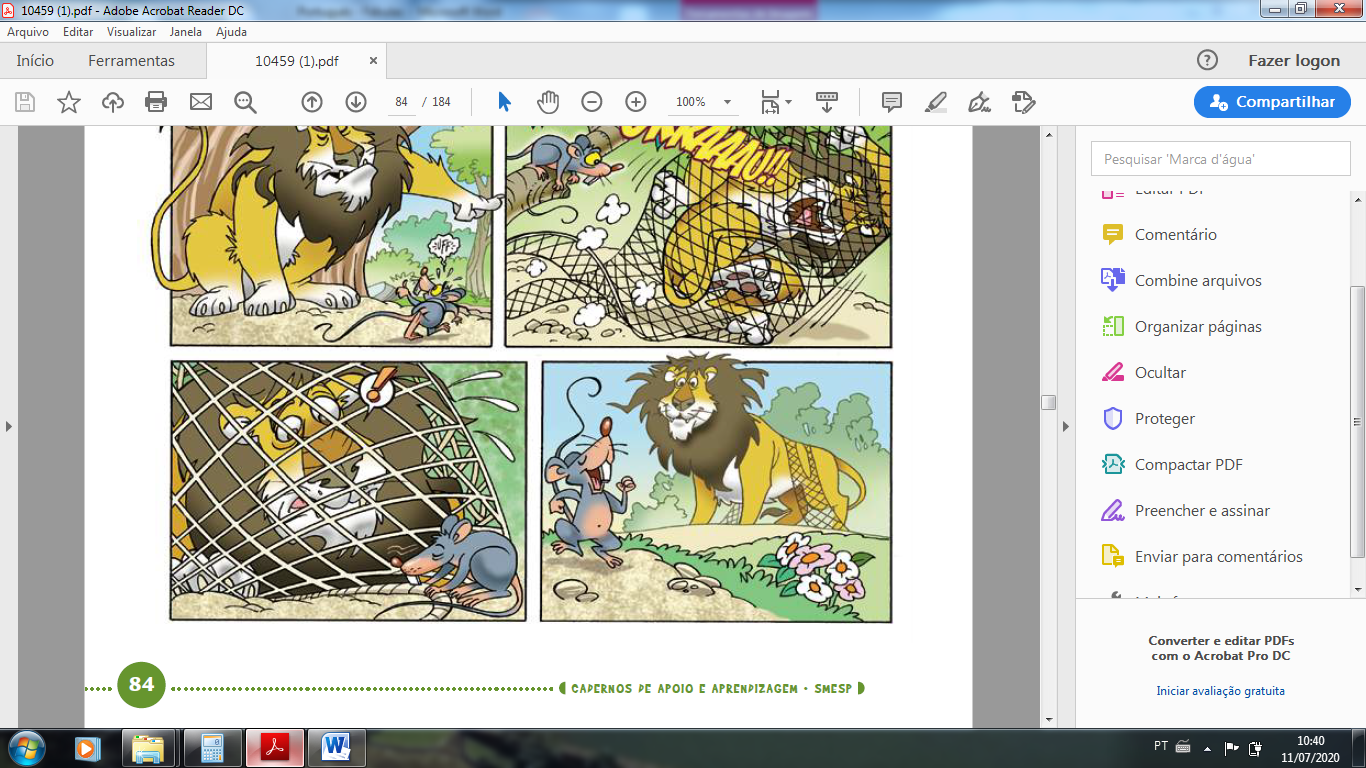 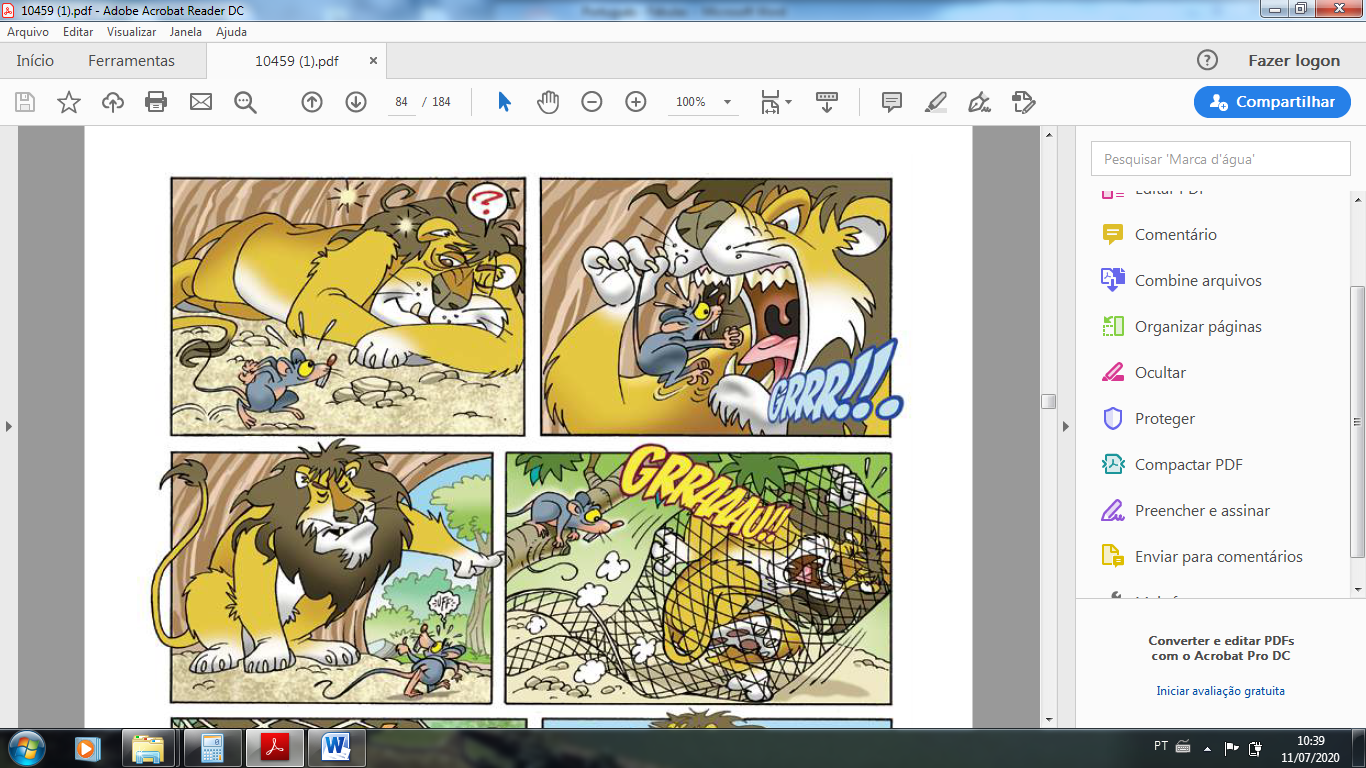 Com base na leitura da história em quadrinhos, como você contaria a fábula que envolve essas personagens?Dica importante: a fábula termina da seguinte maneira: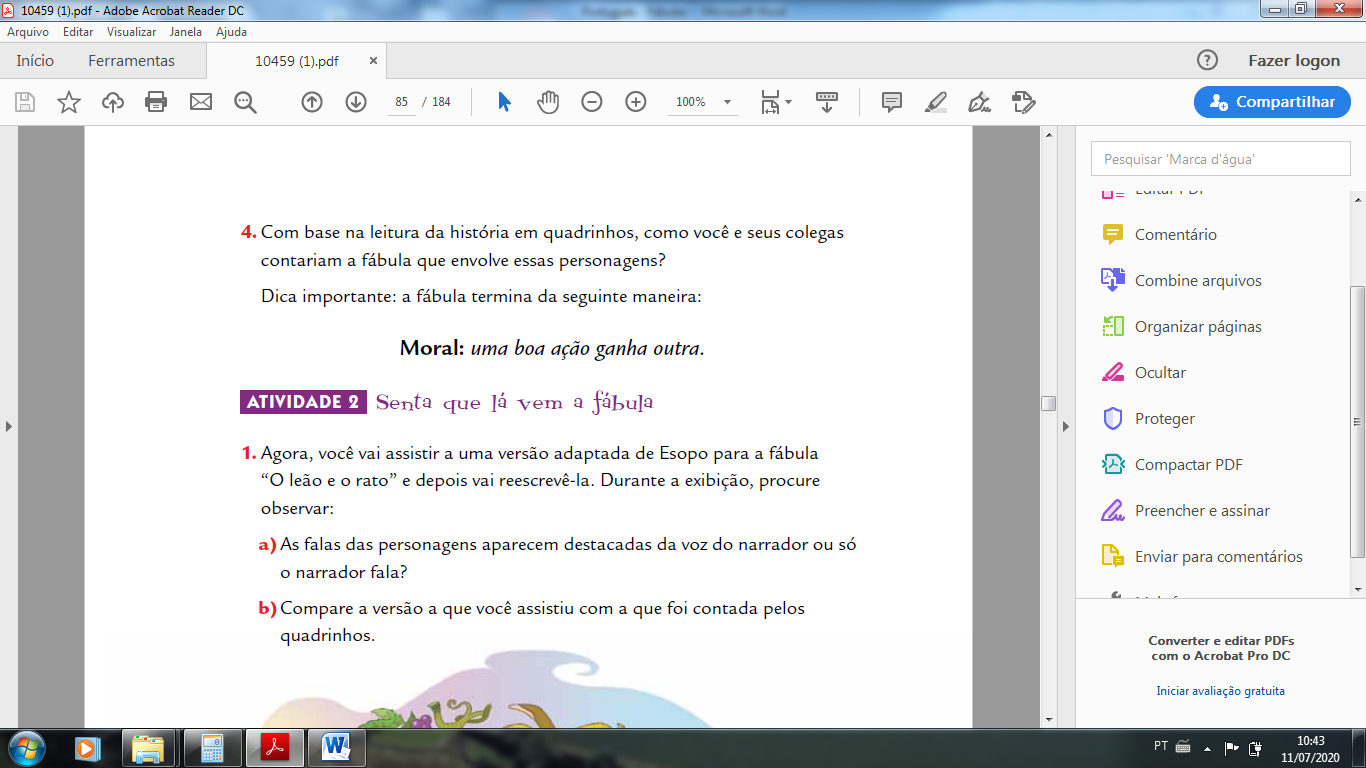 ________________________________________________________________________________________________________________________________________________________________________________________________________________________________________________________________________________________________________________________________________________________________________________________________________________________________________________________________________________________________________________________________________________________________________________________________________________________________________________________________________________________________________________________________________________________________________________________________________________________________________________________________________________________________________________________________________________________________________________________________________________________________________________________________________________________________________________________________________________________________________________________________________________________________________________________________________________________________________________________________________________________________________________________________________________________________________________________________________________________________________________________________________________________________________________________________________________________________________________________________________________________________________________________________________________